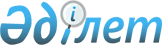 О внесении изменений в решение двадцать пятой сессии Осакаровского районного маслихата от 23 декабря 2009 года N 203 "О районном бюджете на 2010-2012 годы"
					
			Утративший силу
			
			
		
					Решение Осакаровского районного маслихата Карагандинской области от 8 ноября 2010 года N 278. Зарегистрировано Управлением юстиции Осакаровского района Карагандинской области 23 ноября 2010 года N 8-15-130. Прекратило свое действие в связи с истечением срока - (письмо аппарата Осакаровского районного маслихата Карагандинской области от 20 апреля 2011 года N 2-35/86)      Сноска. Прекратило свое действие в связи с истечением срока - (письмо аппарата Осакаровского районного маслихата Карагандинской области от 20.04.2011 № 2-35/86).

      В соответствии с Бюджетным кодексом Республики Казахстан от 4 декабря 2008 года, Законом Республики Казахстан от 23 января 2001 года "О местном государственном управлении и самоуправлении в Республике Казахстан" районный маслихат РЕШИЛ:



      1. Внести в решение двадцать пятой сессии Осакаровского районного маслихата от 23 декабря 2009 года N 203 "О районном бюджете на 2010-2012 годы" (зарегистрировано в Реестре государственной регистрации нормативных правовых актов за N 8-15-115, опубликовано в газете "Сельский труженик" от 30 декабря 2009 года N 52 (7172), внесены изменения решением двадцать девятой сессии Осакаровского районного маслихата от 25 марта 2010 года N 228 "О внесении изменений в решение двадцать пятой сессии Осакаровского районного маслихата от 23 декабря 2009 года N 203 "О районном бюджете на 2010-2012 годы" (зарегистрировано в Реестре государственной регистрации нормативных правовых актов за N 8-15-121, опубликовано в газете "Сельский труженик" от 3 апреля 2010 года N 13 (7185), внесены изменения решением тридцать первой сессии Осакаровского районного маслихата от 15 апреля 2010 года N 239 "О внесении изменений в решение двадцать пятой сессии Осакаровского районного маслихата от 23 декабря 2009 года N 203 "О районном бюджете на 2010-2012 годы" (зарегистрировано в Реестре государственной регистрации нормативных правовых актов за N 8-15-122, опубликовано в газете "Сельский труженик" от 15 мая 2010 года N 19 (7191), внесены изменения решением тридцать второй сессии Осакаровского районного маслихата от 11 июня 2010 года N 249 "О внесении изменений в решение двадцать пятой сессии Осакаровского районного маслихата от 23 декабря 2009 года N 203 "О районном бюджете на 2010-2012 годы" (зарегистрировано в Реестре государственной регистрации нормативных правовых актов за N 8-15-125, опубликовано в газете "Сельский труженик" от 3 июля 2010 года N 26 (7198), внесены изменения решением тридцать пятой сессии Осакаровского районного маслихата от 27 августа 2010 года N 264 "О внесении изменений в решение двадцать пятой сессии Осакаровского районного маслихата от 23 декабря 2009 года N 203 "О районном бюджете на 2010-2012 годы" (зарегистрировано в Реестре государственной регистрации нормативных правовых актов за N 8-15-128, опубликовано в газете "Сельский труженик" от 18 сентября 2010 года N 37 (7209), внесены изменения и дополнения решением тридцать шестой сессии Осакаровского районного маслихата от 14 сентября 2010 года N 269 "О внесении изменений и дополнений в решение двадцать пятой сессии Осакаровского районного маслихата от 23 декабря 2009 года N 203 "О районном бюджете на 2010-2012 годы" (зарегистрировано в Реестре государственной регистрации нормативных правовых актов за N 8-15-129, опубликовано в газете "Сельский труженик" от 9 октября 2010 года N 40 (7212), следующие изменения:



      1) в пункте 1:

      в подпункте 1):

      цифры "2 323 436" заменить цифрами "2 359 737";

      цифры "480 681" заменить цифрами "509 290";

      цифры "1 900" заменить цифрами "5 472";

      цифры "4 000" заменить цифрами "3 573"; 

      цифры "1 836 855" заменить цифрами "1 841 402";

      в подпункте 2):

      цифры "2 391 513" заменить цифрами "2 427 814";

      в подпункте 3):

      цифры "34 126" заменить цифрами "33 246";

      цифры "0" заменить цифрами "880";

      в подпункте 5):

      цифры "минус 102 203" заменить цифрами "минус 101 323";

      в подпункте 6):

      цифры "102 203" заменить цифрами "101 323";

      цифры "0" заменить цифрами "880".



      2. Приложения 1, 4, 6 к указанному решению изложить в новой редакции согласно приложениям 1, 2, 3 к настоящему решению.



      3. Настоящее решение вводится в действие с 1 января 2010 года.      Председатель сессии                        Е. Сулейменов      Секретарь                                  К. Саккулаков

Приложение 1

к решению 37 сессии

Осакаровского районного

маслихата

от 8 ноября 2010 года N 278Приложение 1

к решению 25 сессии

Осакаровского районного

маслихата

от 23 декабря 2009 года N 203

Осакаровский районный бюджет на 2010 год

Приложение 2

к решению 37 сессии

Осакаровского районного

маслихата

от 8 ноября 2010 года N 278Приложение 4

к решению 25 сессии

Осакаровского районного

маслихата

от 23 декабря 2009 года N 203

Целевые трансферты и бюджетные кредиты из республиканского бюджета на 2010 год

Приложение 3

к решению 37 сессии

Осакаровского районного

маслихата

от 8 ноября 2010 года N 278Приложение 6

к решению 25 сессии

Осакаровского районного

маслихата

от 23 декабря 2009 года N 203
					© 2012. РГП на ПХВ «Институт законодательства и правовой информации Республики Казахстан» Министерства юстиции Республики Казахстан
				КатегорияКатегорияКатегорияКатегорияСумма (тыс. тенге)КлассКлассКлассСумма (тыс. тенге)ПодклассПодклассСумма (тыс. тенге)НаименованиеСумма (тыс. тенге)123451. ДОХОДЫ23597371Налоговые поступления50929001Подоходный налог1054002Индивидуальный подоходный налог10540003Социальный налог1780311Социальный налог17803104Налоги на собственность2072751Налоги на имущество1587613Земельный налог66644Налог на транспортные средства348505Единый земельный налог700005Внутренние налоги на товары, работы и услуги157372Акцизы26073Поступления за использование природных и других ресурсов91904Сборы за ведение предпринимательской и профессиональной деятельности394007Прочие налоги01Прочие налоги008Обязательные платежи, взимаемые за совершение юридически значимых действий и (или) выдачу документов уполномоченными на то государственными органами или должностными лицами28471Государственная пошлина28472Неналоговые поступления547201Доходы от государственной собственности29725Доходы от аренды имущества, находящегося в государственной собственности297206Прочие неналоговые поступления25001Прочие неналоговые поступления25003Поступления от продажи основного капитала357303Продажа земли и нематериальных активов35731Продажа земли35734Поступления трансфертов184140202Трансферты из вышестоящих органов государственного управления18414022Трансферты из областного бюджета1841402Функциональная группаФункциональная группаФункциональная группаФункциональная группаФункциональная группаСумма (тыс. тенге)Функциональная подгруппаФункциональная подгруппаФункциональная подгруппаФункциональная подгруппаСумма (тыс. тенге)Администратор бюджетныхАдминистратор бюджетныхАдминистратор бюджетныхСумма (тыс. тенге)ПрограммаПрограммаСумма (тыс. тенге)НаименованиеСумма (тыс. тенге)II. Затраты242781401Государственные услуги общего характера2053591Представительные, исполнительные и другие органы, выполняющие общие функции государственного управления180210112Аппарат маслихата района (города областного значения)11672001Услуги по обеспечению деятельности маслихата района (города областного значения)11672122Аппарат акима района (города областного значения)34835001Услуги по обеспечению деятельности акима района (города областного значения)34835123Аппарат акима района в городе, города районного значения, поселка, аула (села), аульного (сельского) округа133703001Услуги по обеспечению деятельности акима района в городе, города районного значения, поселка, аула (села), аульного (сельского) округа133593023Материально-техническое оснащение государственных органов1102Финансовая деятельность15437452Отдел финансов района (города областного значения)15437001Услуги по реализации государственной политики в области исполнения бюджета района (города областного значения) и управления коммунальной собственностью района (города областного значения)11610003Проведение оценки имущества в целях налогообложения317011Учет, хранение, оценка и реализация имущества, поступившего в коммунальную собственность35105Планирование и статистическая деятельность9712453Отдел экономики и бюджетного планирования района (города областного значения)9712001Услуги по реализации государственной политики в области формирования и развития экономической политики, системы государственного планирования и управления района (города областного значения)971202Оборона70101Военные нужды1464122Аппарат акима района (города областного значения)1464005Мероприятия в рамках исполнения всеобщей воинской обязанности146402Организация работы по чрезвычайным ситуациям5546122Аппарат акима района (города областного значения)5546006Предупреждение и ликвидация чрезвычайных ситуаций масштаба района (города областного значения)5046007Мероприятия по профилактике и тушению степных пожаров районного (городского) масштаба, а также пожаров в населенных пунктах, в которых не созданы органы государственной противопожарной службы50003Общественный порядок, безопасность, правовая, судебная, уголовно-исполнительная деятельность01Правоохранительная деятельность0458Отдел жилищно-коммунального хозяйства, пассажирского транспорта и автомобильных дорог района (города областного значения)0021Обеспечение безопасности дорожного движения в населенных пунктах004Образование14775461Дошкольное воспитание и обучение59401471Отдел образования, физической культуры и спорта района (города областного значения)59401003Обеспечение деятельности организаций дошкольного воспитания и обучения594012Начальное, основное среднее и общее среднее образование1336183471Отдел образования, физической культуры и спорта района (города областного значения)1336183004Общеобразовательное обучение1300607005Дополнительное образование для детей и юношества355769Прочие услуги в области образования81962471Отдел образования, физической культуры и спорта района (города областного значения)81962008Информатизация системы образования в государственных учреждениях образования района (города областного значения)2727009Приобретение и доставка учебников, учебно-методических комплексов для государственных учреждений образования района (города областного значения)14365016Капитальный, текущий ремонт объектов образования в рамках реализации стратегии региональной занятости и переподготовки кадров6487006Социальная помощь и социальное обеспечение1218372Социальная помощь108849451Отдел занятости и социальных программ района (города областного значения)108849002Программа занятости31776003Оказание ритуальных услуг по захоронению умерших Героев Советского Союза, "Халық Қаһарманы", Героев Социалистического труда, награжденных Орденом Славы трех степеней и орденом "Отан" из числа участников и инвалидов войны0004Оказание социальной помощи на приобретение топлива специалистам здравоохранения, образования, социального обеспечения, культуры и спорта в сельской местности в соответствии с законодательством Республики Казахстан5117005Государственная адресная социальная помощь8759006Жилищная помощь10178007Социальная помощь отдельным категориям нуждающихся граждан по решениям местных представительных органов8008010Материальное обеспечение детей-инвалидов, воспитывающихся и обучающихся на дому411014Оказание социальной помощи нуждающимся гражданам на дому12752016Государственные пособия на детей до 18 лет16043017Обеспечение нуждающихся инвалидов обязательными гигиеническими средствами и предоставление услуг специалистами жестового языка, индивидуальными помощниками в соответствии с индивидуальной программой реабилитации инвалида8490019Обеспечение проезда участникам и инвалидам Великой Отечественной войны по странам Содружества Независимых Государств, по территории Республики Казахстан, а также оплаты им и сопровождающим их лицам расходов на питание, проживание, проезд для участия в праздничных мероприятиях в городах Москва, Астана к 65-летию Победы в Великой Отечественной войне0020Выплата единовременной материальной помощи участникам и инвалидам Великой Отечественной войны, а также лицам, приравненным к ним, военнослужащим, в том числе уволенным в запас (отставку), проходившим военную службу в период с 22 июня 1941 года по 3 сентября 1945 года в воинских частях, учреждениях, в военно-учебных заведениях, не входивших в состав действующей армии, награжденным медалью "За победу над Германией в Великой Отечественной войне 1941-1945 гг." или медалью "За победу над Японией", проработавшим (прослужившим) не менее шести месяцев в тылу в годы Великой Отечественной войны к 65-летию Победы в Великой Отечественной войне73159Прочие услуги в области социальной помощи и социального обеспечения12988451Отдел занятости и социальных программ района (города областного значения)12988001Услуги по реализации государственной политики на местном уровне в области обеспечения занятости и реализации социальных программ для населения12234011Оплата услуг по зачислению, выплате и доставке пособий и других социальных выплат75407Жилищно-коммунальное хозяйство898921Жилищное хозяйство58017472Отдел строительства, архитектуры и градостроительства района (города областного значения)58017003Строительство и (или) приобретение жилья государственного коммунального жилищного фонда20770004Развитие и обустройство инженерно-коммуникационной инфраструктуры372472Коммунальное хозяйство5567123Аппарат акима района в городе, города районного значения, поселка, аула (села), аульного (сельского) округа5117014Организация водоснабжения населенных пунктов5117458Отдел жилищно-коммунального хозяйства, пассажирского транспорта и автомобильных дорог района (города областного значения)450026Организация эксплуатации тепловых сетей, находящихся в коммунальной собственности районов (городов областного значения)4503Благоустройство населенных пунктов26308123Аппарат акима района в городе, города районного значения, поселка, аула (села), аульного (сельского) округа25908008Освещение улиц населенных пунктов4985009Обеспечение санитарии населенных пунктов1470010Содержание мест захоронений и погребение безродных0011Благоустройство и озеленение населенных пунктов19453472Отдел строительства, архитектуры и градостроительства района (города областного значения)400007Развитие благоустройства городов и населенных пунктов40008Культура, спорт, туризм и информационное пространство1600901Деятельность в области культуры64129455Отдел культуры и развития языков района (города областного значения)62329003Поддержка культурно-досуговой работы62329472Отдел строительства, архитектуры и градостроительства района (города областного значения)1800011Развитие объектов культуры18002Спорт4062471Отдел образования, физической культуры и спорта района (города областного значения)1462014Проведение спортивных соревнований на районном (города областного значения) уровне511015Подготовка и участие членов сборных команд района (города областного значения) по различным видам спорта на областных спортивных соревнованиях951472Отдел строительства, архитектуры и градостроительства района (города областного значения)2600008Развитие объектов спорта26003Информационное пространство33990455Отдел культуры и развития языков района (города областного значения)27625006Функционирование районных (городских) библиотек27625456Отдел внутренней политики района (города областного значения)6365002Услуги по проведению государственной информационной политики через газеты и журналы5885005Услуги по проведению государственной информационной политики через телерадиовещание4809Прочие услуги по организации культуры, спорта, туризма и информационного пространства57909455Отдел культуры и развития языков района (города областного значения)53472001Услуги по реализации государственной политики на местном уровне в области развития языков и культуры3482004Капитальный, текущий ремонт объектов культуры в рамках реализации стратегии региональной занятости и переподготовки кадров49990456Отдел внутренней политики района (города областного значения)4437001Услуги по реализации государственной политики на местном уровне в области информации, укрепления государственности и формирования социального оптимизма граждан443710Сельское, водное, лесное, рыбное хозяйство, особо охраняемые природные территории, охрана окружающей среды и животного мира, земельные отношения2554461Сельское хозяйство24839453Отдел экономики и бюджетного планирования района (города областного значения)4722099Реализация мер социальной поддержки специалистов социальной сферы сельских населенных пунктов за счет целевого трансферта из республиканского бюджета4722474Отдел сельского хозяйства и ветеринарии района (города областного значения)20117001Услуги по реализации государственной политики на местном уровне в сфере сельского хозяйства и ветеринарии13149004Материально-техническое оснащение государственных органов69682Водное хозяйство101063472Отдел строительства, архитектуры и градостроительства района (города областного значения)101063012Развитие системы водоснабжения1010636Земельные отношения4104463Отдел земельных отношений района (города областного значения)4104001Услуги по реализации государственной политики в области регулирования земельных отношений на территории района (города областного значения)41049Прочие услуги в области сельского, водного, лесного, рыбного хозяйства, охраны окружающей среды и земельных отношений125440123Аппарат акима района в городе, города районного значения, поселка, аула (села), аульного (сельского) округа80268019Финансирование социальных проектов в поселках, аулах (селах), аульных (сельских) округах в рамках реализации стратегии региональной занятости и переподготовки кадров80268455Отдел культуры и развития языков района (города областного значения)13433008Финансирование социальных проектов в поселках, аулах (селах), аульных (сельских) округах в рамках реализации стратегии региональной занятости и переподготовки кадров13433458Отдел жилищно-коммунального хозяйства, пассажирского транспорта и автомобильных дорог района (города областного значения)16740010Финансирование социальных проектов в поселках, аулах (селах), аульных (сельских) округах в рамках реализации стратегии региональной занятости и переподготовки кадров16740474Отдел сельского хозяйства и ветеринарии района (города областного значения)14999013Проведение противоэпизоотических мероприятий1499911Промышленность, архитектурная, градостроительная и строительная деятельность67772Архитектурная, градостроительная и строительная деятельность6777472Отдел строительства, архитектуры и градостроительства района (города областного значения)6777001Услуги по реализации государственной политики в области строительства, архитектуры и градостроительства на местном уровне677712Транспорт и коммуникации150101Автомобильный транспорт15010123Аппарат акима района в городе, города районного значения, поселка, аула (села), аульного (сельского) округа1510013Обеспечение функционирования автомобильных дорог в городах районного значения, поселках, аулах (селах), аульных (сельских) округах1510458Отдел жилищно-коммунального хозяйства, пассажирского транспорта и автомобильных дорог района (города областного значения)13500023Обеспечение функционирования автомобильных дорог1350013Прочие151993Поддержка предпринимательской деятельности и защита конкуренции4035469Отдел предпринимательства района (города областного значения)4035001Услуги по реализации государственной политики на местном уровне в области развития предпринимательства и промышленности40359Прочие11164452Отдел финансов района (города областного значения)542012Резерв местного исполнительного органа района (города областного значения)542014Формирование или увеличение уставного капитала юридических лиц0458Отдел жилищно-коммунального хозяйства, пассажирского транспорта и автомобильных дорог района (города областного значения)4670001Услуги по реализации государственной политики на местном уровне в области жилищно-коммунального хозяйства, пассажирского транспорта и автомобильных дорог4670471Отдел образования, физической культуры и спорта района (города областного значения)5952001Услуги по обеспечению деятельности отдела образования, физической культуры и спорта595215Трансферты736481Трансферты73648452Отдел финансов района (города областного значения)73648006Возврат неиспользованных (недоиспользованных) целевых трансфертов997020Целевые текущие трансферты в вышестоящие бюджеты в связи с изменением фонда оплаты труда в бюджетной сфере7265116Погашение займов8801Погашение займов880452Отдел финансов района (города областного значения)880008Погашение долга местного исполнительного органа перед вышестоящим бюджетом880III. Чистое бюджетное кредитование33246Бюджетные кредиты34126Погашение бюджетных кредитов88010Сельское, водное, лесное, рыбное хозяйство, особо охраняемые природные территории, охрана окружающей среды и животного мира, земельные отношения341261Сельское хозяйство34126453Отдел экономики и бюджетного планирования района (города областного значения)34126006Бюджетные кредиты для реализации мер социальной поддержки специалистов социальной сферы сельских населенных пунктов34126КатегорияКатегорияКатегорияКатегорияСумма (тыс. тенге)КлассКлассКлассСумма (тыс. тенге)ПодклассПодклассСумма (тыс. тенге)НаименованиеСумма (тыс. тенге)12345Погашение бюджетных кредитов8805Погашение бюджетных кредитов88001Погашение бюджетных кредитов8801Погашение бюджетных кредитов, выданных из государственного бюджета880Функциональная группаФункциональная группаФункциональная группаФункциональная группаФункциональная группаСумма (тыс. тенге)Функциональная подгруппаФункциональная подгруппаФункциональная подгруппаФункциональная подгруппаСумма (тыс. тенге)Администратор бюджетных программАдминистратор бюджетных программАдминистратор бюджетных программСумма (тыс. тенге)ПрограммаПрограммаСумма (тыс. тенге)НаименованиеСумма (тыс. тенге)123456IV. Сальдо по операциям с финансовыми активами0Приобретение финансовых активов013Прочие009Прочие0452Отдел финансов района0014Формирование или увеличение уставного капитала юридических лиц0КатегорияКатегорияКатегорияКатегорияСумма (тыс. тенге)КлассКлассКлассСумма (тыс. тенге)ПодклассПодклассСумма (тыс. тенге)НаименованиеСумма (тыс. тенге)12345Поступление от продажи финансовых активов государства0НаименованиеСумма (тыс. тенге)12V. Дефицит (профицит) бюджета-102203VI. Финансирование дефицита (использование профицита) бюджета102203НаименованиеСумма (тыс. тенге)12Всего442703в том числе:Целевые текущие трансферты251517Целевые трансферты на развитие157060Бюджетные кредиты34126в том числе:Целевые текущие трансферты и кредиты:285643Отдел образования, физической культуры и спорта района (города областного значения)90039На создание лингафонных и мультимедийных кабинетов в государственных учреждениях начального, основного среднего и общего среднего образования16611На оснащение учебным оборудованием кабинетов физики и химии в государственных учреждениях начального, основного среднего и общего среднего образования12285На обеспечение учебными материалами дошкольных организаций образования, организаций среднего образования, институтов повышения квалификации4162На реализацию государственного общеобразовательного заказа в дошкольных организациях образования2352На капитальный и текущий ремонт объектов образования в рамках реализации Стратегии региональной занятости и переподготовки кадров54629Отдел занятости и социальных программ района (города областного значения)30353На выплату ежемесячного государственного пособия на детей до 18 лет в связи с ростом размера прожиточного минимума4654На выплату государственной адресной социальной помощи1584На расширение программы социальных рабочих мест и молодежной практики16800На выплату единовременной материальной помощи участникам и инвалидам Великой Отечественной войны к 65-летию Победы в Великой Отечественной войне7315На обеспечение проезда участникам и инвалидам Великой Отечественной войны к 65-летию Победы в Великой Отечественной войне0Отдел экономики и бюджетного планирования района (города областного значения)-всего38848в том числе:Для реализации мер социальной поддержки специалистов социальной сферы сельских населенных пунктов4722Бюджетные кредиты местным исполнительным органам для реализации мер социальной поддержки специалистов социальной сферы сельских населенных пунктов34126Отдел культуры и развития языков района (города областного значения)49990На капитальный и текущий ремонт объектов культуры в рамках реализации Стратегии региональной занятости и переподготовки кадров49990Отдел сельского хозяйства района (города областного значения)21873в том числе:На содержание подразделений местных исполнительных органов в области ветеринарии6874На проведение противоэпизоотических мероприятий14999Аппаратам акима района в городе, города районного значения, поселка, аула (села), аульного (сельского) округа37800в том числе:На содержание подразделений местных исполнительных органов в области ветеринарии16800На финансирование социальных проектов в поселках, аулах (селах), аульных (сельских) округах в рамках реализации стратегии региональной занятости и переподготовки кадров21000Отдел жилищно-коммунального хозяйства, пассажирского транспорта и автомобильных дорог района (города областного значения)16740На финансирование социальных проектов в поселках, аулах (селах), аульных (сельских) округах в рамках реализации стратегии региональной занятости и переподготовки кадров16740Целевые трансферты на развитие157060в том числе:Отдел строительства, архитектуры и градостроительства района (города областного значения)157060На развитие, обустройство и (или) приобретение инженерно-коммуникационной инфраструктуры36727На строительство и (или) приобретение жилья государственного коммунального жилищного фонда20770На развитие системы водоснабжения, в соответствие с региональной программой «Питьевые воды на 2002-2010 годы»99563НаименованиеРасходы (тыс. тенге)12Аппарат акима поселка Осакаровка87378Услуги по обеспечению деятельности акима района в городе, города районного значения, поселка, аула (села), аульного (сельского) округа9050Жилищно-коммунальное хозяйство22700Аппарат акима района в городе, города районного значения, поселка, аула (села), аульного (сельского) округа22700Организация водоснабжения населенных пунктов1740Освещение улиц населенных пунктов2687Обеспечение санитарии населенных пунктов1200Содержание мест захоронений и погребение безродных0Благоустройство и озеленение населенных пунктов17073Сельское, водное, лесное, рыбное хозяйство, особо охраняемые природные территории, охрана окружающей среды и животного мира, земельные отношения54873Прочие услуги в области сельского, водного, лесного, рыбного хозяйства, охраны окружающей среды и земельных отношений54873Аппарат акима района в городе, города районного значения, поселка, аула (села), аульного (сельского) округа54873Финансирование социальных проектов в поселках, аулах (селах), аульных (сельских) округах в рамках реализации стратегии региональной занятости и переподготовки кадров54873Транспорт и коммуникаций755Автомобильный транспорт755Аппарат акима района в городе, города районного значения, поселка, аула (села), аульного (сельского) округа755Обеспечение функционирования автомобильных дорог в городах районного значения, поселках, аулах (селах), аульных (сельских) округах755Аппарат акима поселка Молодежный17819Услуги по обеспечению деятельности акима района в городе, города районного значения, поселка, аула (села), аульного (сельского) округа10804Жилищно-коммунальное хозяйство2535Благоустройство населенных пунктов2535Аппарат акима района в городе, города районного значения, поселка, аула (села), аульного (сельского) округа2535Освещение улиц населенных пунктов1335Обеспечение санитарии населенных пунктов270Благоустройство и озеленение населенных пунктов930Сельское, водное, лесное, рыбное хозяйство, особо охраняемые природные территории, охрана окружающей среды и животного мира, земельные отношения3725Прочие услуги в области сельского, водного, лесного, рыбного хозяйства, охраны окружающей среды и земельных отношений3725Аппарат акима района в городе, города районного значения, поселка, аула (села), аульного (сельского) округа3725Финансирование социальных проектов в поселках, аулах (селах), аульных (сельских) округах в рамках реализации стратегии региональной занятости и переподготовки кадров3725Транспорт и коммуникаций755Автомобильный транспорт755Аппарат акима района в городе, города районного значения, поселка, аула (села), аульного (сельского) округа755Обеспечение функционирования автомобильных дорог в городах районного значения, поселках, аулах (селах), аульных (сельских) округах755Аппарат акима Батпактинского сельского округа5782Услуги по обеспечению деятельности акима района в городе, города районного значения, поселка, аула (села), аульного (сельского) округа5582Жилищно-коммунальное хозяйство200Благоустройство населенных пунктов200Аппарат акима района в городе, города районного значения, поселка, аула(села), аульного (сельского) округа200Благоустройство и озеленение населенных пунктов200Аппарат акима Пионерского сельского округа8714Услуги по обеспечению деятельности акима района в городе, города районного значения, поселка, аула (села), аульного (сельского) округа5846Жилищно-коммунальное хозяйство428Благоустройство населенных пунктов428Аппарат акима района в городе, города районного значения, поселка, аула (села), аульного (сельского) округа428Освещение улиц населенных пунктов228Благоустройство и озеленение населенных пунктов200Сельское, водное, лесное, рыбное хозяйство, особо охраняемые природные территории, охрана окружающей среды и животного мира, земельные отношения2440Прочие услуги в области сельского, водного, лесного, рыбного хозяйства, охраны окружающей среды и земельных отношений2440Аппарат акима района в городе, города районного значения, поселка, аула (села), аульного (сельского) округа2440Финансирование социальных проектов в поселках, аулах (селах), аульных (сельских) округах в рамках реализации стратегии региональной занятости и переподготовки кадров2440Аппарат акима сельского округа Есиль7939Услуги по обеспечению деятельности акима района в городе, города районного значения, поселка, аула (села), аульного (сельского) округа6899Жилищно-коммунальное хозяйство540Благоустройство населенных пунктов540Аппарат акима района в городе, города районного значения, поселка, аула (села), аульного (сельского) округа540Освещение улиц населенных пунктов540Сельское, водное, лесное, рыбное хозяйство, особо охраняемые природные территории, охрана окружающей среды и животного мира, земельные отношения500Прочие услуги в области сельского, водного, лесного, рыбного хозяйства, охраны окружающей среды и земельных отношений500Аппарат акима района в городе, города районного значения, поселка, аула (села), аульного (сельского) округа500Финансирование социальных проектов в поселках, аулах (селах), аульных (сельских) округах в рамках реализации стратегии региональной занятости и переподготовки кадров500Аппарат акима сельского округа Сункар5083Услуги по обеспечению деятельности акима района в городе, города районного значения, поселка, аула (села), аульного (сельского) округа4583Сельское, водное, лесное, рыбное хозяйство, особо охраняемые природные территории, охрана окружающей среды и животного мира, земельные отношения500Прочие услуги в области сельского, водного, лесного, рыбного хозяйства, охраны окружающей среды и земельных отношений500Аппарат акима района в городе, города районного значения, поселка, аула (села), аульного (сельского) округа500Финансирование социальных проектов в поселках, аулах (селах), аульных (сельских) округах в рамках реализации стратегии региональной занятости и переподготовки кадров500Аппарат акима Маржанкульского сельского округа10473Услуги по обеспечению деятельности акима района в городе, города районного значения, поселка, аула (села), аульного (сельского) округа5908Жилищно-коммунальное хозяйство65Благоустройство населенных пунктов65Аппарат акима района в городе, города районного значения, поселка, аула (села), аульного (сельского) округа65Освещение улиц населенных пунктов65Сельское, водное, лесное, рыбное хозяйство, особо охраняемые природные территории, охрана окружающей среды и животного мира, земельные отношения4500Прочие услуги в области сельского, водного, лесного, рыбного хозяйства, охраны окружающей среды и земельных отношений4500Аппарат акима района в городе, города районного значения, поселка, аула (села), аульного (сельского) округа4500Финансирование социальных проектов в поселках, аулах (селах), аульных (сельских) округах в рамках реализации стратегии региональной занятости4500Аппарат акима Озерного сельского округа9141Услуги по обеспечению деятельности акима района в городе, города районного значения, поселка, аула (села), аульного (сельского) округа5491Жилищно-коммунальное хозяйство300Благоустройство населенных пунктов300Аппарат акима района в городе, города районного значения, поселка, аула(села), аульного (сельского) округа300Благоустройство и озеленение населенных пунктов300Сельское, водное, лесное, рыбное хозяйство, особо охраняемые природные территории, охрана окружающей среды и животного мира, земельные отношения3350Прочие услуги в области сельского, водного, лесного, рыбного хозяйства, охраны окружающей среды и земельных отношений3350Аппарат акима района в городе, города районного значения, поселка, аула (села), аульного (сельского) округа3350Финансирование социальных проектов в поселках, аулах (селах), аульных (сельских) округах в рамках реализации стратегии региональной занятости и переподготовки кадров3350Аппарат акима Кундуздинского сельского округа4663Услуги по обеспечению деятельности акима района в городе, города районного значения, поселка, аула (села), аульного (сельского) округа4163Сельское, водное, лесное, рыбное хозяйство, особо охраняемые природные территории, охрана окружающей среды и животного мира, земельные отношения500Прочие услуги в области сельского, водного, лесного, рыбного хозяйства, охраны окружающей среды и земельных отношений500Аппарат акима района в городе, города районного значения, поселка, аула (села), аульного (сельского) округа500Финансирование социальных проектов в поселках, аулах (селах), аульных (сельских) округах в рамках реализации стратегии региональной занятости и переподготовки кадров500Аппарат акима Чапаевского сельского округа4890Услуги по обеспечению деятельности акима района в городе, города районного значения, поселка, аула (села), аульного (сельского) округа3128Жилищно-коммунальное хозяйство1762Организация водоснабжения населенных пунктов1712Благоустройство населенных пунктов50Аппарат акима района в городе, города районного значения, поселка, аула(села), аульного (сельского) округа50Благоустройство и озеленение населенных пунктов50Аппарат акима Николаевского сельского округа5798Услуги по обеспечению деятельности акима района в городе, города районного значения, поселка, аула (села), аульного (сельского) округа5633Жилищно-коммунальное хозяйство165Благоустройство населенных пунктов165Аппарат акима района в городе, города районного значения, поселка, аула (села), аульного (сельского) округа165Освещение улиц населенных пунктов65Благоустройство и озеленение населенных пунктов100Аппарат акима сельского округа Карагайлы8532Услуги по обеспечению деятельности акима района в городе, города районного значения, поселка, аула (села), аульного (сельского) округа6232Жилищно-коммунальное хозяйство300Организация водоснабжения населенных пунктов100Благоустройство населенных пунктов200Аппарат акима района в городе, города районного значения, поселка, аула(села), аульного (сельского) округа200Благоустройство и озеленение населенных пунктов200Сельское, водное, лесное, рыбное хозяйство, особо охраняемые природные территории, охрана окружающей среды и животного мира, земельные отношения2000Прочие услуги в области сельского, водного, лесного, рыбного хозяйства, охраны окружающей среды и земельных отношений2000Аппарат акима района в городе, города районного значения, поселка, аула (села), аульного (сельского) округа2000Финансирование социальных проектов в поселках, аулах (селах), аульных (сельских) округах в рамках реализации стратегии региональной занятости и переподготовки кадров2000Аппарат акима Садового сельского округа5936Услуги по обеспечению деятельности акима района в городе, города районного значения, поселка, аула (села), аульного (сельского) округа5771Жилищно-коммунальное хозяйство165Благоустройство населенных пунктов165Аппарат акима района в городе, города районного значения, поселка, аула (села), аульного (сельского) округа165Освещение улиц населенных пунктов65Благоустройство и озеленение населенных пунктов100Аппарат акима сельского округа Сарыозек5666Услуги по обеспечению деятельности акима района в городе, города районного значения, поселка, аула (села), аульного (сельского) округа4001Жилищно-коммунальное хозяйство1665Организация водоснабжения населенных пунктов1515Благоустройство населенных пунктов150Аппарат акима района в городе, города районного значения, поселка, аула (села), аульного (сельского) округа150Благоустройство и озеленение населенных пунктов150Аппарат акима Дальнего сельского округа6409Услуги по обеспечению деятельности акима района в городе, города районного значения, поселка, аула (села), аульного (сельского) округа5909Сельское, водное, лесное, рыбное хозяйство, особо охраняемые природные территории, охрана окружающей среды и животного мира, земельные отношения500Прочие услуги в области сельского, водного, лесного, рыбного хозяйства, охраны окружающей среды и земельных отношений500Аппарат акима района в городе, города районного значения, поселка, аула (села), аульного (сельского) округа500Финансирование социальных проектов в поселках, аулах (селах), аульных (сельских) округах в рамках реализации стратегии региональной занятости и переподготовки кадров500Аппарат акима Звездного сельского округа5189Услуги по обеспечению деятельности акима района в городе, города районного значения, поселка, аула (села), аульного (сельского) округа4689Сельское, водное, лесное, рыбное хозяйство, особо охраняемые природные территории, охрана окружающей среды и животного мира, земельные отношения500Прочие услуги в области сельского, водного, лесного, рыбного хозяйства, охраны окружающей среды и земельных отношений500Аппарат акима района в городе, города районного значения, поселка, аула (села), аульного (сельского) округа500Финансирование социальных проектов в поселках, аулах (селах), аульных (сельских) округах в рамках реализации стратегии региональной занятости и переподготовки кадров500Аппарат акима Каратомарского сельского округа4461Услуги по обеспечению деятельности акима района в городе, города районного значения, поселка, аула (села), аульного (сельского) округа3961Сельское, водное, лесное, рыбное хозяйство, особо охраняемые природные территории, охрана окружающей среды и животного мира, земельные отношения500Прочие услуги в области сельского, водного, лесного, рыбного хозяйства, охраны окружающей среды и земельных отношений500Аппарат акима района в городе, города районного значения, поселка, аула (села), аульного (сельского) округа500Финансирование социальных проектов в поселках, аулах (селах), аульных (сельских) округах в рамках реализации стратегии региональной занятости и переподготовки кадров500Аппарат акима Шидертинского сельского округа5263Услуги по обеспечению деятельности акима района в городе, города районного значения, поселка, аула (села), аульного (сельского) округа4763Сельское, водное, лесное, рыбное хозяйство, особо охраняемые природные территории, охрана окружающей среды и животного мира, земельные отношения500Прочие услуги в области сельского, водного, лесного, рыбного хозяйства, охраны окружающей среды и земельных отношений500Аппарат акима района в городе, города районного значения, поселка, аула (села), аульного (сельского) округа500Финансирование социальных проектов в поселках, аулах (селах), аульных (сельских) округах в рамках реализации стратегии региональной занятости и переподготовки кадров500Аппарат акима сельского округа Акбулак6267Услуги по обеспечению деятельности акима района в городе, города районного значения, поселка, аула (села), аульного (сельского) округа5657Материально-техническое оснащение государственных органов110Сельское, водное, лесное, рыбное хозяйство, особо охраняемые природные территории, охрана окружающей среды и животного мира, земельные отношения500Прочие услуги в области сельского, водного, лесного, рыбного хозяйства, охраны окружающей среды и земельных отношений500Аппарат акима района в городе, города районного значения, поселка, аула (села), аульного (сельского) округа500Финансирование социальных проектов в поселках, аулах (селах), аульных (сельских) округах в рамках реализации стратегии региональной занятости и переподготовки кадров500Аппарат акима Родниковского сельского округа5674Услуги по обеспечению деятельности акима района в городе, города районного значения, поселка, аула (села), аульного (сельского) округа5524Жилищно-коммунальное хозяйство150Благоустройство населенных пунктов150Аппарат акима района в городе, города районного значения, поселка, аула(села), аульного (сельского) округа150Благоустройство и озеленение населенных пунктов150Аппарат акима Тельманского сельского округа5958Услуги по обеспечению деятельности акима района в городе, города районного значения, поселка, аула (села), аульного (сельского) округа5408Жилищно-коммунальное хозяйство50Организация водоснабжения населенных пунктов50Сельское, водное, лесное, рыбное хозяйство, особо охраняемые природные территории, охрана окружающей среды и животного мира, земельные отношения500Прочие услуги в области сельского, водного, лесного, рыбного хозяйства, охраны окружающей среды и земельных отношений500Аппарат акима района в городе, города районного значения, поселка, аула (села), аульного (сельского) округа500Финансирование социальных проектов в поселках, аулах (селах), аульных (сельских) округах в рамках реализации стратегии региональной занятости и переподготовки кадров500Аппарат акима Иртышского сельского округа4954Услуги по обеспечению деятельности акима района в городе, города районного значения, поселка, аула (села), аульного (сельского) округа4454Сельское, водное, лесное, рыбное хозяйство, особо охраняемые природные территории, охрана окружающей среды и животного мира, земельные отношения500Прочие услуги в области сельского, водного, лесного, рыбного хозяйства, охраны окружающей среды и земельных отношений500Аппарат акима района в городе, города районного значения, поселка, аула (села), аульного (сельского) округа500Финансирование социальных проектов в поселках, аулах (селах), аульных (сельских) округах в рамках реализации стратегии региональной занятости и переподготовки кадров500Аппарат акима Трудового сельского округа5491Услуги по обеспечению деятельности акима района в городе, города районного значения, поселка, аула (села), аульного (сельского) округа4991Сельское, водное, лесное, рыбное хозяйство, особо охраняемые природные территории, охрана окружающей среды и животного мира, земельные отношения500Прочие услуги в области сельского, водного, лесного, рыбного хозяйства, охраны окружающей среды и земельных отношений500Аппарат акима района в городе, города районного значения, поселка, аула (села), аульного (сельского) округа500Финансирование социальных проектов в поселках, аулах (селах), аульных (сельских) округах в рамках реализации стратегии региональной занятости и переподготовки кадров500Аппарат акима Мирного сельского округа9026Услуги по обеспечению деятельности акима района в городе, города районного значения, поселка, аула (села), аульного (сельского) округа5146Сельское, водное, лесное, рыбное хозяйство, особо охраняемые природные территории, охрана окружающей среды и животного мира, земельные отношения3880Прочие услуги в области сельского, водного, лесного, рыбного хозяйства, охраны окружающей среды и земельных отношений3880Аппарат акима района в городе, города районного значения, поселка, аула (села), аульного (сельского) округа3880Финансирование социальных проектов в поселках, аулах (селах), аульных (сельских) округах в рамках реализации стратегии региональной занятости и переподготовки кадров3880